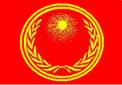 СОЮЗ  КОРЕННЫХ  НАРОДОВ  РУСИ22 июня  2014г.                             исх. 699/Г-14ВЕРХОВНЫЙ СОВЕТ СССРКРЕМЛЬ, МОСКВА, СССР, 101000Копия для сведения:Консульский департамент МИД России19200 Москва, Смоленская-Сенная пл., 32/34, МИД РФФакс: (499) 244-34-48ministry@mid.ru  ООНOffice of the President of the General Assembly United Nations  New York, NYFax: (212) 963-3301  mdc@un.org,  pga65@un.org Парламентская Ассамблея Совета Европы Avenue de l'Europe, F-67075 Strasbourg Cedex, FranceТел: +33 (0)3 88 41 20 00, факс: +33 (0)3 88 41 2754pressunit@coe.int В Управление Верховного комиссара по правам человекаШвейцария, CH-1211, Женева 10, Дворец Наций PalaisdesNations, OHCHR-UNOGCH-1211 Geneva 10, SwitzerlandInfoDesk@ohchr.org Прокурор  Международного криминального судаСенатор Луис Морено-ОкампоMaanweg174  NL-2516AB Den Haag/Гаагаotp.informationdesk@icc-cpi.int Комитет по правам человека, Комитет против пыток и Комитет по ликвидации расовой дискриминацииадрес: Petitions TeamOffice of the High Commissioner for Human RightsUnited Nations Office at Geneva1211 Geneva 10, SwitzerlandФакс: +41 22 917 9022 (особенно по срочным вопросам)tb-petitions.hchr@unog.chКомитет по экономическим, социальным и культурным правам (КЭСКП)по правам человека Договоры дивизион (HRTD) Управление Верховного комиссара Организации Объединенных Наций по правам человека (УВКПЧ) во Дворце Вильсона - 52, Рю де Pâquis CH-1201 Женева (Швейцария)Почтовый адрес: ЮНОГ-УВКПЧ CH-1211 Geneva 10 (Швейцария)  Тел:. +41 22 917 90 00,  Факс: +41 22 917 90 08 Электронная почта: cescr@ohchr.org «Метрополии» в лице Учредителей колонии «Российская Федерация»:США – представитель  Государственный Департамент СШАU.S. Department of State 2201 C Street NW Washington, DC 20520Fax: (202) 225-907U.S. House of RepresentativesWashington, DC 20515Факс: (202) 395-6179 , (202) 224-3121(202)-225-1904Большой Девятинский пер., д. 8, Москва, 121099,Факс: (+7 495) 728-50-90, consulMo@state.gov  Великобритания - представитель Королева ВеликобританииЕлизавета IIСмоленская наб., д.10,  Москва, 121099Факс: (495) 956-7201, (495) 956-7440, ukinrussia@fco.gov.uk Республика Германия – представитель Правительство ГерманииМосфильмовская ул., д. 56, Москва, 119285Факс:    (499) 783 08 75, visa-konsular@deutschebotschaft-moskau.ru Республика Италии - представитель Правительство Италии Якиманская набережная, 10, Москва,119180Факс: +7 495 916 54 20; +7 495 916 54 53, embitali@ambmosca.ru,consitaly.mosca@esteri.it,  embitaly.mosca@esteri.it, Австрийская Республика – представитель Правительство АвстрииМосква, Староконюшенный пер., 1факс (495)937-426, (495)637-4268moskau-ob@bmaa.gv.at,  Австралия – представитель Правительство АвстралииПодколокольный переулок 10A/2, 109028 МоскваФакс: +7 495 956 6170, immigration.moscow@dfat.gov.au, austembmos@dfat.gov.au,  oz@consulteast.com,  vladimir.gorokhov@austrade.gov.au,  Королевство Бельгии – представитель БельгииКороль Филипп121069 г. Москва ул. Малая Молчановка, д. 7факс: (495) 780 03 32, moscow.visa@diplobel.fed.be, moscow@diplobel.fed.be, Королевство Дании – представитель Королева ДанииМаргрете ВтораяПречистенский пер., д.9, Москва, 119034Факс.:+7 (495) 775 0191, mowamb@um.dk, visamoscow@um.dk  Республика Ирландии – представитель Правительство Ирландии 129010 Москва, Грохольский пер. 5Факс: (+7 095) 975-2066, moscow@iveagh.irgov.ie   Королевство Испании – представитель король ИспанииФелипе VI121069, Москва, ул. Б.Никитская, 50/8. Факс: (495) 291-91-71, (495) 787-72-55 emb.moscu@maec.es, cog.moscu.vis@maec.es, cog.sanpetersburgo@maec.esКанада – представитель Правительство КанадыСтароконюшенный пер., д. 23, Москва, 119002Факс: +7 (495) 926-6025mosco@international.gc.ca, mosco.visitor@international.gc.ca Королевство Нидерланды – представитель Король НидерландовВиллем-АлександрКалашный переулок, 6, г. Москва, 115127Факс: +7 495 797 2904,  mos@minbuza.nl Королевство Норвегии – король НорвегииХаральд VУл. Поварская, 7, Москва, 115127факс: +7 (495) 951 1001 emb.moscow@mfa.no, cons.gen.stpetersburg@mfa.no, arkhangelsk@barents.no Швейцарская Конфедерация – представитель Пер. Огородная Слобода, 2/5, Москва, 101000ФАКС: +7 (495) 621 2183, mos.vertretung@eda.admin.ch, mot.visa@eda.admin.ch, mot.visa@eda.admin.ch, info-swissvacru@vfshelpline.com, Королевство Швеции – представитель Король ШвецииКарл XVI ГуставМосфильмовская ул., 60, МоскваФакс: +7 (495) 937-9202, moscow.sweinfo@foreign.ministry.se,   ambassaden.moskva@foreign.ministry.se,  visa.moscow@foreign.ministry.se Финляндская Республика – представитель Правительство ФинляндииКропоткинский переулок, 15-17, Москва Г-34, 119034Кропоткинский переулок, 15-17, Москва Г-34, 119034ФАКС: +7 (499) 255 3380, sanomat.mos@formin.fi, sanomat.pie@formin.fi, sanomat.pet@formin.fi, sanomat.msk@formin.fi Французская Республика – представитель Правительство ФранцииБольшая Якиманка, 45, Москва, 115127Факс: +7 (495) 937 1430, visas@francespb.org, Япония – представитель Император ЯпонииАкихитоГрохольский переулок, 27, Москва, 129090Факс: (495) 229-2598, ryojijp@mw.mofa.go.jpм Верховная Рада Украины01008, г.Киев, ул. Банковая, 6-8 (5 подъезд)Факс: 255-41-40, e-mail: adamovich@rada.gov.ua   Донецкая Народная Республикаabvgdasm@gmail.comПРЕДСТАВЛЕНИЕ	Обострившаяся ситуация в Украинской ССР, как и спровоцированные ранее военные действия против граждан СССР с целью уничтожения граждан СССР и захвата их территории стали причиной требования принятия мер реагирования.	Основания:Действующая КОНСТИТУЦИЯ (Основной Закон) РОССИЙСКОЙ СОЦИАЛИСТИЧЕСКОЙ ФЕДЕРАТИВНОЙ СОВЕТСКОЙ РЕСПУБЛИКИ, которая  Принята V Всероссийским съездом Советов в заседании от 10 июля 1918 года, является доказательством того, что РОССИЙСКАЯ СОЦИАЛИСТИЧЕСКАЯ ФЕДЕРАТИВНАЯ СОВЕТСКАЯ РЕСПУБЛИКА является  учредителем:Российской Советской Федеративной Социалистической РеспубликиУкраинской С С РБелорусской С С РУзбекской С С РКазахской С С РГрузинской С С РАзербайджанской С С РЛитовской С С РМолдавской С С РЛатвийской С С РКиргизской С С РТаджикской С С РАрмянской С С РТуркменской С С РЭстонской С С РДействующая КОНСТИТУЦИЯ (Основной Закон) РОССИЙСКОЙ СОЦИАЛИСТИЧЕСКОЙ ФЕДЕРАТИВНОЙ СОВЕТСКОЙ РЕСПУБЛИКИ, которая  Принята V Всероссийским съездом Советов в заседании от 10 июля 1918 года, является доказательством того, что СССР создан на территории РОССИЙСКОЙ СОЦИАЛИСТИЧЕСКОЙ ФЕДЕРАТИВНОЙ СОВЕТСКОЙ РЕСПУБЛИКИ;Конституция СССР 1977 года не устанавливает территориальных границ Республик в составе СССР по причине отсутствия договора с РСФСР, образованной в 1918 году на основе Постановления Временного Правительства от 01.09.1917 года.Факты:Образование Союза Советских Социалистических Республик стало возможно благодаря работе руководства РОССИЙСКОЙ СОЦИАЛИСТИЧЕСКОЙ ФЕДЕРАТИВНОЙ СОВЕТСКОЙ РЕСПУБЛИКИ.Образование самой РОССИЙСКОЙ СОЦИАЛИСТИЧЕСКОЙ ФЕДЕРАТИВНОЙ СОВЕТСКОЙ РЕСПУБЛИКИ произошло как следствие исполнения Постановления Временного Правительства от 01 сентября 1917 года в порядке правопреемтственности.Образование Украинской ССР произошло в феврале 1932 года по воле руководства  РСФСР. В состав Украинской ССР в феврале 1932 года вошли Винницкая, Днепропетровская, Киевская, Одесская и Харьковская области, в июле 1932 года Донецкая область. КОНСТИТУЦИЯ УКРАИНСКОЙ СОЦИАЛИСТИЧЕСКОЙ СОВЕТСКОЙ РЕСПУБЛИКИ, утвержденная Всеукраинским съездом Советов в заседании 10-го марта 1919 года и принятая в окончательной редакции Всеукраинским Центральным Исполнительным Комитетом в заседании 14-го марта 1919 года не являлась основным законом, не вступила в законную силу, не отвечает требованиям общественного и публичного договора, а потому является юридически ничтожным актом.КОНСТИТУЦИЯ УКРАИНСКОЙ СОЦИАЛИСТИЧЕСКОЙ СОВЕТСКОЙ РЕСПУБЛИКИ, принятая в окончательной редакции Всеукраинским Центральным Исполнительным Комитетом в заседании 14-го марта 1919 года не являлась основным законом, не вступила в законную силу, не отвечает требованиям общественного и публичного. Территориальные границы Республики как государственного образования не установлены. Акты передачи части территории от Российской Социалистической Федеративной Республики под управление Украинской ССР отсутствуют.ПОСТАНОВЛЕНИЕМ ЧРЕЗВЫЧАЙНОГО XIV УКРАИНСКОГО СЪЕЗДА СОВЕТОВ ОБ УТВЕРЖДЕНИИ КОНСТИТУЦИИ (ОСНОВНОГО ЗАКОНА) УКРАИНСКОЙ СОВЕТСКОЙ СОЦИАЛИСТИЧЕСКОЙ РЕСПУБЛИКИ в 1937 году утвержден Проект Конституции (Основного Закона) Украинской Советской Социалистической Республики в редакции, представленной Редакционной Комиссии Съезда, которым введен запрет на вывод территории Украинской ССР из состава СССР. Территория УкССР при этом не определена ввиду отсутствия актов приема – передачи части территории от Российской Социалистической Федеративной Республики под управление Украинской ССР.Территория современных Днепропетровской, Донецкой, Запорожской и Луганской областей входили в состав Днепропетровской области ранее имевшей название Новороссийской губернии. Волей народа в 2014 образована Донецкая народная Республика.Соглашение о вхождении бывшей Подкарпатской Руси в состав СССР (соглашение 186/1946 Sb. чехословацкого законника) было окончательно ратифицировано чехословацким парламентом 22 ноября 1945 года. Кроме того, Чехословакия согласилась передать СССР около 250 км² территории в окрестностях Чопа — населенные пункты Батфа, Галоч, Малые Селменцы, Паладь-Комаровцы, Палло, Ратовцы, Соломоново, Сюрте, Тисаашвань, Тыйглаш, Чоп, которые не были частью Подкарпатской Руси, а были частью словацкого Земплина (велькокапушанского и кралёвохлмецкого районов). 22 января 1946 года Указом Президиума Верховного совета СССР на присоединённых землях была создана Закарпатская область.С 17 сентября 1939 года Прикарпатье (ныне Ивано-Франковская область) перешла в состав СССР.Черновицкая Область была образована 7 августа 1940 года после присоединения Бессарабии и Северной Буковины к СССР 30 июня 1940 года Советским Союзом. УКАЗ ПРЕЗИДИУМА ВЕРХОВНОГО СОВЕТА СССР УКАЗ от 4 декабря 1939 года Об образовании Волынской, Дрогобычской (расформирована в 1959), Львовской, Ровенской, Станиславской (ныне Ивано-Франковская) и Тарнопольской (ныне Тернопольская) областей в составе Украинской ССР утвердил представление Президиума Верховного Совета Украинской Советской Социалистической Республики. Указ является ничтожным в силу отсутствия представления Президиума Верховного Совета Украинской Советской Социалистической Республики и самого органа власти в лице Президиума Верховного Совета Украинской Советской Социалистической Республики. Конституцией  Украинской ССР 1937 года не установлены полномочия Президиума Верховного Совета Украинской Советской Социалистической Республики и его образование.Территории Одесской, Николаевской и Херсонской областей входили в состав Российской Империи. Отсутствуют акты приема - передачи этих территорий под управление Украинской ССР. Территория Одесской области  27 февраля 1932 года Постановлением IV внеочередной сессии Всеукраинского Центрального Исполнительного Комитета XII созыва от 9 февраля 1932 года вошла в состав Украины. При этом Конституция СССР от 1924 года (п. н статьи 1) установление начал землеустройства находится в ведении Союза  Советских  Социалистических Республик,  в лице его верховных органов, что влечет ничтожность передачи Одесской области Украинской ССР. Херсонская область образована 30 марта 1944 Президиумом Верховного Совета СССР, в условиях отсутствия полномочий у Президиума по   Конституции СССР 1936 года. Николаевская область создана постановлением ЦИК СССР от 22 сентября 1937 г. «О разделении Харьковской области на Харьковскую и Полтавскую, Киевской – на Киевскую и Житомирскую, Винницкой – на Винницкую и Каменец-Подольскую и Одесской – на Одесскую и Николаевскую области». Статьей 18 Конституции СССР 1936 года (действовавшей в 1937 году) запрещено изменять территории республик без их согласия. Никакого согласия РОССИЙСКАЯ СОЦИАЛИСТИЧЕСКАЯ ФЕДЕРАТИВНАЯ СОВЕТСКАЯ РЕСПУБЛИКА о выделении из ее состава Одесской, Херсонской и Николаевской областей не имеется. Полномочий у ЦИК СССР решать вопросы изменения территорий не было. Впоследствии части территории Николаевской области были переданы Кировоградской области Украинской ССР.На тех же основаниях передача Крыма в состав Украинской ССР ничтожна. Отсутствие полномочий у Президиума ВС СССР по Конституции СССР 1936 года, отсутствие согласия РСФСР на передачу части ее территории в состав Украинской ССР, отсутствие актов приема-передачи территории.Обстоятельства:Колонизация и оккупация территории СССР привела к росту народного  недовольства методами управления территории Единой Русской Нации.Резкое сокращение численности Единой Русской Нации стало основанием беспокойства Верховного Совета Союза Коренных Народов Руси. 	Вооруженные Силы Российской Федерации и Украинской Республики финансируются за счет иностранных банков Парижского Клуба, МВФ в том числе и через офшорные зоны. При таких обстоятельствах Вооруженные Силы Украинской Республики, как и Вооруженные Силы Российской Федерации являются наемными войсками Парижского Клуба, МВФ и иных.	Парижским Клубом, МВФ и другими проводится финансирование террористических актов на территории СССР, которые приводят к уничтожению мирного населения СССР.	На основании всего вышеизложенного Верховный Совет Союза Коренных Народов Руси направляет настоящее Представление Верховному Совету СССР с целью восстановления территории РСФСР и исторической справедливости и просит:Утвердить в составе Российской Советской Федеративной Социалистической Республике Черновицкую, Закарпатскую, Ивано-Франковскую, Волынскую, Львовскую, Ровенскую, Тернопольскую, Одесскую, Николаевскую, Херсонскую,  Крымскую области и Донецкую Народную Республику в составе Запорожской, Днепропетровской, Донецкой и Луганской областей. Принять решения в интересах коренных народов Руси для восстановления исторической справедливости и юридической законности в отношении территории Грузинской ССР, Нагорного Карабаха, Абхазии, Осетии, Аджарии;Предпринять меры по выводу наемных войск (Вооруженных Сил), которые находятся на территории СССР и финансируются за счет кредитов Парижского Клуба на территории учредителей Российской Федерации;Предпринять меры по выводу внутренних войск, расположенных на территории СССР и финансируемых за счет поступлений финансов из офшорных зон на территории офшорных зон.Приостановить свое участие в работе ООН.Просим извинить за плохой английский и просим читать в оригинале.Председатель Верховного Совета Союза Коренных Народов Руси                                                               Т.В. БарышеваPRESENTATION


Aggravated situation in the Ukrainian Soviet Socialist Republic, as previously provoked hostilities against the citizens of the USSR to destroy Soviet citizens and the seizure of their territory have led to demands response measures.
Reasons:

1. The Constitution (Fundamental Law) of the Russian Socialist Federative Soviet Republic, which Adopted V Russian Congress of Soviets in its meeting of July 10, 1918, is proof that the Russian Socialist Federative Soviet Republic is the founder:
Russian Soviet Federative Socialist RepublicUkrainian SSRUzbek SSRKazakh SSRGeorgian SSRAzerbaijan SSRLithuanian SSRMoldovan SSRLatvian SSRKyrgyz SSRTajik SSRArmenian SSRTurkmen SSREstonian SSR
2. Constitution (Fundamental Law) of the Russian Socialist Federative Soviet Republic, which Adopted V Russian Congress of Soviets in its meeting of July 10, 1918, is proof that the USSR was established in the territory of the RSFSR;3. USSR Constitution of 1977 does not establish the territorial boundaries of the Republics of the USSR due to lack of agreement with the Russian Federation, formed in 1918 on the basis of the Resolution of the Provisional Government from 01.09.1917 year.
Facts:

1. The formation of the Union of Soviet Socialist Republics became possible due to the leadership of the RUSSIAN SOCIALIST FEDERATIVE SOVIET REPUBLIC.2. The formation of the RUSSIAN SOCIALIST FEDERATIVE SOVIET REPUBLIC has occurred as a consequence of the implementation of Resolution of the Provisional Government from 01 September 1917 in order of enforcement3. The formation of the Ukrainian SSR occurred in February 1932 at the behest of the government of RSFSR. In the Ukrainian SSR in February 1932 entered Vinnitsa, Dnepropetrovsk, Kiev, Odessa and Kharkiv region, in July 1932, Donetsk region.4. CONSTITUTION OF UKRAINIAN SOVIET SOCIALIST REPUBLIC, Ukrainian Congress of Soviets approved in the meeting of 10th March 1919 and adopted the final version of the All-Ukrainian Central Executive Committee meeting of 14th March 1919 was not a fundamental law, not yet in force, does not meet the requirements of social and public contract, and is therefore void, act.5. The Constitution of the UKRAINIAN SOVIET SOCIALIST REPUBLIC adopted in the final version of the all-Ukrainian Central Executive Committee in the meeting of March 14, 1919, was not in the basic law is not yet in force, does not meet the requirements of the public and the public. The territorial boundaries of the Republic as a state formation is not installed. Acts of transfer of a part of territory from the Russian Socialist Federative Republic under control of the Ukrainian SSR is not.6. REGULATION OF EMERGENCY BOARDS XIV UKRAINIAN CONGRESS ON APPROVAL Constitution (Fundamental Law) UKRAINIAN SOVIET SOCIALIST REPUBLIC in 1937 approved the Draft Constitution (Fundamental Law) of the Ukrainian Soviet Socialist Republic in the version submitted by the Drafting Committee of the Congress, which imposed a ban on the conclusion of the territory of the Ukrainian SSR the USSR. UkSSR territory is not determined due to lack of acceptance certificates - transfer of part of the territory of the Russian Socialist Federative Republic under the administration of the Ukrainian SSR.7. Territory modern Dnipropetrovsk, Donetsk, Zaporozhye and Lugansk regions were part of the Dnepropetrovsk region was dubbed previously Novorossiysk province.8. The people's will in 2014 established of  Donetsk's Republic/9. Agreement on joining former Carpathian Ruthenia [4] in the USSR (Agreement 186/1946 Sb. Czechoslovak lawyer) was finally ratified by the Czechoslovak parliament November 22, 1945. Moreover, Czechoslovakia agreed to transfer to the USSR about 250 km ² area in the vicinity of Chop - settlements Batfa, ticked off, Small Selmentsy, Palade-Komarovtsy, Pallo, Ratovtsy, Solomon, Surete, Tisaashvan, Tyyglash, Chop, which were not part of Carpathian Ruthenia, and were part of the Slovak Zemplin (velkokapushanskogo kralevohlmetskogo and districts). January 22, 1946 decree of the Presidium of the Supreme Soviet of the USSR on the attached land was created Transcarpathian region.
10. On 17 September 1939 the Carpathian (now Ivano-Frankivsk region) moved into the USSR.
11. Chernivtsi region was established August 7, 1940 after the annexation of Bessarabia and Northern Bukovina to the Soviet Union June 30, 1940 the Soviet Union.12. Presidium of the Supreme Soviet decree dated December 4, 1939 On Education Volyn, Drohobych (disbanded in 1959), Lviv, Rivne, Stanislav (now Ivano-Frankivsk) and Tarnopolsky (now Ternopil) areas as part of the Ukrainian SSR approved the submission of the Presidium of the Supreme Soviet of the Ukrainian Soviet Socialist Republic. The decree is void due to lack of representation of the Presidium of the Supreme Soviet of the Ukrainian Soviet Socialist Republic and of the government in the face of the Presidium of the Supreme Soviet of the Ukrainian Soviet Socialist Republic. Constitution of the Ukrainian SSR in 1937 have not been established powers of the Presidium of the Supreme Soviet of the Ukrainian Soviet Socialist Republic and its education.13. Territory Odessa, Mykolayiv and Kherson regions were part of the Russian Empire. No acts of receiving the transmission of these territories under the administration of the Ukrainian SSR. Odessa region February 27, 1932 Resolution of the extraordinary session of the IV All-Ukrainian Central Executive Committee XII convocation on February 9, 1932 became part of Ukraine. At the same time the USSR Constitution of 1924 (Article 1 bp) began establishing land is administered by the Union of Soviet Socialist Republics, as represented by its supreme organs, which leads to the nullity of the transfer of Odessa region of the Ukrainian SSR. Kherson region is formed March 30, 1944 the Presidium of the Supreme Soviet of the USSR, in the absence of authority from the Presidency on the Constitution of the USSR in 1936. Nikolaiv region created the CEC of the USSR on September 22, 1937 "On the division of the Kharkiv region Kharkiv and Poltava, Kiev - on Kiev and Zhitomir, Vinnitsa - to Vinnytsia and Kamenetz-Podolsk and Odessa - Odessa and Nikolayev on the field." Article 18 of the Constitution of the USSR in 1936 (operated in 1937) may not be altered in the republics without their consent. No agreement on the allocation of the Russian Socialist Federative Soviet Republic of its composition, Odessa, Kherson and Nikolaiv regions are not available. Powers of the USSR Central Executive Committee to address issues changing areas were not. Later parts of the Nikolaev region Kirovograd region were transferred to the Ukrainian SSR.14. On the same grounds the transfer of Crimea to the Ukrainian SSR negligible. Lack of authority from the Bureau of USSR Supreme Soviet Constitution in 1936, the lack of consent of the RSFSR to transfer parts of its territory in the Ukrainian SSR, no certificates of acceptance of the territory.
Circumstances:

Colonization and occupation of the territory of the USSR led to the growth of popular discontent management practices Russian territory United Nations.The sharp decline in the number of United Nations Russian concern was the basis of the Supreme Council of the Union of Indigenous Peoples of Russia. Armed Forces of the Russian Federation and the Republic of Ukrainian financed by foreign banks of the Paris Club, the IMF, including through offshore zones. In such circumstances the Ukrainian Armed Forces of the Republic, as well as the Armed Forces of the Russian Federation are the mercenary troops of the Paris Club, the IMF and others.
Paris Club, IMF and other financing of terrorist acts carried out in the Soviet Union, which lead to the destruction of the civilian population of the USSR.
Based on the foregoing, the Supreme Council of the Union of Indigenous Peoples of Russia currently directs Presentation USSR Supreme Council to restore the RSFSR and historical justice and asks:
1. Approve the Russian Soviet Federative Socialist Republic Chernivtsi, Transcarpathian, Ivano-Frankivsk, Volyn, Lviv, Rivne, Ternopil, Odessa, Nikolaev, Kherson, Donetsk and Crimea region consisting of the People's Republic of Zaporozhye, Dnepropetrovsk, Donetsk and Lugansk regions.2. Take decisions in the interests of indigenous peoples of Russia to restore historical justice and legal validity to the territory of the Georgian SSR, Nagorno-Karabakh, Abkhazia, Ossetia, Ajara;3. Undertake measures to remove the mercenary troops (Armed Forces) who are on the territory of the USSR and financed by loans from the Paris Club in the territory of the founders of the Russian Federation;
4. Undertake measures to remove internal troops stationed on the territory of the USSR and financed by revenues from offshore finance zones in offshore zones.5. Suspend its participation in the United Nations.Sorry for bad English and please read the original.Chairman of the Supreme Council Union of Indigenous People of Russia                                                                             T.V. BaryshevaВерховный Совет Союза Коренных Народов Руси, E-mail: SKNR@inbox.ru, http://souzknr.ru/Адрес: ВС СКНР в Музее  К. Васильева, 127572 г. Москва, ул. Череповецкая 3-б